Об утверждении Порядка формирования, ведения и обязательного опубликования перечня муниципального имущества Шакуловского сельского поселения Канашского района Чувашской Республики, свободного от прав третьих лиц (за исключением имущественных прав субъектов малого и среднего  предпринимательства)В соответствии с Федеральным законом от 24 июля 2007 года № 209-ФЗ «О развитии малого и среднего предпринимательства в Российской Федерации»   Собрание депутатов Шакуловского сельского поселения Канашского района Чувашской Республики   р е ш и л о:1. Утвердить Порядок формирования, ведения и обязательного опубликования перечня муниципального имущества Шакуловского сельского поселения Канашского района Чувашской Республики, свободного от прав третьих лиц (за исключением имущественных прав субъектов малого и среднего предпринимательства) согласно приложению N 1 к настоящему решению.2. Настоящее решение вступает в силу после его официального опубликования. Глава Шакуловского сельского поселения                                                                                                 А.Н. АнтоновУтвержден
решением Собрания депутатов
Шакуловского сельского поселенияКанашского  района Чувашской Республики
от  28.08.2019 № 49/4 ПОРЯДОК
формирования, ведения и обязательного опубликования перечня муниципального имущества Шакуловского сельского поселения Канашского района Чувашской Республики, свободного от прав третьих лиц (за исключением имущественных прав субъектов малого и среднего предпринимательства)I. Общие положения1.1. Настоящий Порядок определяет процедуру формирования, ведения и обязательного опубликования перечня муниципального имущества Шакуловского сельского поселения Канашского района Чувашской Республики, свободного от прав третьих лиц (за исключением имущественных прав субъектов малого и среднего предпринимательства), для предоставления его во владение и (или) в пользование на долгосрочной основе субъектам малого и среднего предпринимательства и организациям, образующим инфраструктуру поддержки субъектов малого и среднего предпринимательства (далее - перечень).1.2. Формирование, ведение перечня и внесение в него изменений осуществляются администрацией Шакуловского сельского поселения Канашского района по форме согласно приложения № 1 к настоящему Порядку.1.3. Общими условиями внесения муниципального имущества Шакуловского сельского поселения Канашского района Чувашской Республики (далее - муниципальное имущество) в перечень являются:- наличие государственной регистрации права собственности Шакуловского сельского поселения Канашского района  на вносимый в перечень объект недвижимого имущества;- отсутствие прав третьих лиц (за исключением имущественных прав субъектов малого и среднего предпринимательства) на включаемое в перечень муниципальное имущество;- обращение органов местного самоуправления Шакуловского сельского поселения Канашского района Чувашской Республики, иных заинтересованных лиц (далее - заявители) о включении муниципального имущества в перечень;- отсутствие признаков принадлежности муниципального имущества к имуществу, гражданский оборот которого запрещен или ограничен.1.4. Перечень, указанный в пункте 1.1. настоящего Порядка, утверждается постановлением администрации Шакуловского сельского поселения Канашского района Чувашской Республики.1.5. Изменения в перечень вносятся уполномоченным специалистом администрации на основании постановления администрации Шакуловского сельского поселения Канашского района Чувашской Республики.II. Особенности формирования и ведения перечней2.1. Определяющими критериями для включения муниципального имущества в перечень на ряду с условиями, указанными в пункте 1.3 настоящего Порядка являются:- для муниципального имущества, включаемого в перечень муниципального имущества Шакуловского сельского поселения Канашского района Чувашской Республики для предоставления его во владение и (или) в пользование на долгосрочной основе субъектам малого и среднего предпринимательства и организациям, образующим инфраструктуру поддержки субъектов малого и среднего предпринимательства - нахождение его в пользование (аренде) субъектов малого и среднего предпринимательства и организаций, образующих инфраструктуру поддержки субъектов малого и среднего предпринимательства, либо свободного от прав третьих лиц и возможно предоставление его во владение и (или) в пользование на долгосрочной основе субъектам малого и среднего предпринимательства и организациям, образующим инфраструктуру поддержки субъектов малого и среднего предпринимательства;- для муниципального имущества, включаемого в перечень муниципального имущества Шакуловского сельского поселения Канашского района Чувашской Республики для передачи его на баланс в безвозмездное пользование на долгосрочной основе управляющим компаниям, отобранным на конкурсной основе для управления бизнес-инкубаторами, относящимися к организациям, образующим инфраструктуру поддержки субъектов малого и среднего предпринимательства - наличие решения Собрания депутатов Шакуловского сельского поселения Канашского района Чувашской Республики о создании бизнес-инкубатора.2.2. В перечень, указанный в пункте 2.1 настоящего Порядка не включается муниципальное имущество:- арендуемое субъектами малого и среднего предпринимательства, имеющими преимущественное право на его выкуп в соответствии с Федеральным законом от 22 июля 2008 г. № 159-ФЗ «Об особенностях отчуждения недвижимого имущества, находящегося в государственной собственности субъектов Российской Федерации или в муниципальной собственности и арендуемого субъектами малого и среднего предпринимательства, и о внесении изменений в отдельные законодательные акты Российской Федерации»;- включение в Прогнозные планы (программы) приватизации муниципального имущества, утвержденные решением Собрания депутатов Шакуловского сельского поселения Канашского  района Чувашской Республики.III. Внесение изменений в перечень3.1. Администрация Шакуловского сельского поселения Канашского района Чувашской Республики в пределах своей компетенции формирует предложения по внесению изменений в перечень, указанный в пункте 2.1. настоящего Порядка.3.2. Лица, заинтересованные во включении муниципального имущества в перечень, направляют свои предложения в администрацию Шакуловского сельского поселения.3.3. При отклонении предложения о включении муниципального имущества в перечень специалист администрации направляет заявителю сообщение об отклонении предложения с обоснованием такого отклонения, в течении 15 дней с момента поступления предложения.3.4. На основании предложений, полученных от заявителей, с учетом положений настоящего Порядка готовится проект постановления администрации Шакуловского сельского поселения Канашского района Чувашской Республики о внесении изменений в перечень. IV. Опубликование перечня4.1. Перечень муниципального имущества Шакуловского сельского поселения Канашского района Чувашской Республики, свободного от прав третьих лиц (за исключением имущественных прав субъектов малого и среднего предпринимательства) утверждается постановлением администрации Шакуловского сельского поселения Канашского  района Чувашской Республики.4.2. Постановление администрации Шакуловского сельского поселения Канашского района Чувашской Республики об утверждении перечня либо о внесении в него изменений публикуются в средствах массовой информации, а также размещаются на официальном сайте Шакуловского сельского поселения Канашского района Чувашской Республики в сети Интернет в течение трех дней с момента принятия.4.3. Администрация Шакуловского сельского поселения Канашского района Чувашской Республики вправе дополнительно размещать перечень, указанных в настоящем Порядке, а также изменения в него в иных средствах массовой информации, а также иным способом доводить указанный перечень до сведения заинтересованных лиц.Приложение № 1к Порядку формирования, ведения и обязательного опубликования перечня муниципального имущества Шакуловского сельского поселения Канашского района Чувашской Республики, свободного от прав третьих лиц (за исключением имущественных прав субъектов малого и среднего  предпринимательства) Форма представления и состав сведений об утвержденном перечне муниципального имущества, указанного в части 4 статьи 18 Федерального закона «О развитии малого и среднего предпринимательства в Российской Федерации»Наименование публично-правового образования: ____________________Данные об органе местного самоуправления, наделенном полномочиями по управлению соответствующим имуществом:Структурированный адрес объектаСведения о недвижимом имуществе или его частиЧĂВАШ РЕСПУБЛИКИКАНАШ РАЙОНĚ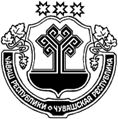 ЧУВАШСКАЯ РЕСПУБЛИКА КАНАШСКИЙ РАЙОНШАККĂЛ ЯЛ ПОСЕЛЕНИЙĚН ДЕПУТАТСЕН ПУХĂВĚ ЙЫШĂНУ«28» çурла уйǎхě 2019 ç. 49/4 №Шаккǎл салиСОБРАНИЕ ДЕПУТАТОВШАКУЛОВСКОГО  СЕЛЬСКОГО ПОСЕЛЕНИЯ                       РЕШЕНИЕ«28» августа 2019 г.      № 49/4село ШакуловоНаименование органаПочтовый адресОтветственное структурное подразделениеФ.И.О. исполнителяКонтактный номер телефонаАдрес электронной почтыАдрес страницы в информационно-телекоммуникационной сети «Интернет» с размещенным перечнем (изменениями, внесенными в перечень)№ п/пНомер в реестре имуществаАдрес (местоположение) объектаНаименование субъекта Российской ФедерацииНаименование муниципального района\городского округа/внутригородского округа территории и города федерального значенияНаименование городского поселения/сельского поселения/внутригородского района городского округаВид населенного пунктаНаименование населенного пункта12345678Тип элемента планировочной структурыНаименование элемента планировочной структурыТип элемента улично-дорожной сетиНаименование элемента улично-дорожной сетиНомер дома (включая в литеру)Тип и номер корпуса, строения, владения91011121314Вид объекта недвижимости; движимое имуществоКадастровый номерКадастровый номерНомер части объекта недвижимости согласно сведениям государственного кадастра недвижимостиОсновная характеристика объекта недвижимостиОсновная характеристика объекта недвижимостиОсновная характеристика объекта недвижимостиОсновная характеристика объекта недвижимостиВид объекта недвижимости; движимое имуществоНомерТип (кадастровый, условный, устаревший)Номер части объекта недвижимости согласно сведениям государственного кадастра недвижимостиТип (площадь – для земельных участков, зданий, помещений; протяженность, объем, площадь, глубина залегания – для сооружений; протяженность, объем, площадь, глубина залегания согласно проектной документации – для объектов незавершенного строительства)Фактическое значение/Проектируемое значение (для объектов незавершенного строительства)Единица измерения (для площади -–кв.м.; для протяженности – м; для глубины залегания – м; для объема – куб.м)Наименование объекта учета1516171819202122Сведения о движимом имуществеСведения о движимом имуществеСведения о движимом имуществеСведения о движимом имуществеСведения о движимом имуществеКадастровый номер объекта недвижимого имущества, в том числе земельного участка, в (на) котором расположен объектСведения о праве аренды или безвозмездного пользования имуществомСведения о праве аренды или безвозмездного пользования имуществомСведения о праве аренды или безвозмездного пользования имуществомСведения о праве аренды или безвозмездного пользования имуществомСведения о праве аренды или безвозмездного пользования имуществомСведения о праве аренды или безвозмездного пользования имуществомСведения о праве аренды или безвозмездного пользования имуществомСведения о праве аренды или безвозмездного пользования имуществомСведения о праве аренды или безвозмездного пользования имуществомСведения о праве аренды или безвозмездного пользования имуществомТип: оборудование, машины, механизмы, установки, транспортные средства, инвентарь, инструменты, иноеГосударственный регистрационный знак (при наличии) Наименование объекта учетаМарка, модельГод выпускаКадастровый номер объекта недвижимого имущества, в том числе земельного участка, в (на) котором расположен объекторганизации, образующей инфраструктуру поддержки субъектов малого и среднего предпринимательстваорганизации, образующей инфраструктуру поддержки субъектов малого и среднего предпринимательстваорганизации, образующей инфраструктуру поддержки субъектов малого и среднего предпринимательстваорганизации, образующей инфраструктуру поддержки субъектов малого и среднего предпринимательстваорганизации, образующей инфраструктуру поддержки субъектов малого и среднего предпринимательстваСубъекта малого предпринимательстваСубъекта малого предпринимательстваСубъекта малого предпринимательстваСубъекта малого предпринимательстваСубъекта малого предпринимательстваТип: оборудование, машины, механизмы, установки, транспортные средства, инвентарь, инструменты, иноеГосударственный регистрационный знак (при наличии) Наименование объекта учетаМарка, модельГод выпускаКадастровый номер объекта недвижимого имущества, в том числе земельного участка, в (на) котором расположен объектПравообладательПравообладательПравообладательДокументы основаниеДокументы основаниеПравообладательПравообладательПравообладательДокументы основаниеДокументы основаниеТип: оборудование, машины, механизмы, установки, транспортные средства, инвентарь, инструменты, иноеГосударственный регистрационный знак (при наличии) Наименование объекта учетаМарка, модельГод выпускаКадастровый номер объекта недвижимого имущества, в том числе земельного участка, в (на) котором расположен объектПолное наименованиеОГРНИННДата заключения договораДата окончания действия договораПолное наименованиеОГРНИННДата заключения договораДата окончания действия договора23242526272829303132333435363738Указать одно из значений в перечне (изменения их в перечне)Сведения о правовом акте, в соответствии с которым имущество включено в перечень (изменены сведения об имуществе в перечне)Сведения о правовом акте, в соответствии с которым имущество включено в перечень (изменены сведения об имуществе в перечне)Сведения о правовом акте, в соответствии с которым имущество включено в перечень (изменены сведения об имуществе в перечне)Сведения о правовом акте, в соответствии с которым имущество включено в перечень (изменены сведения об имуществе в перечне)Указать одно из значений в перечне (изменения их в перечне)Наименование органа, принявшего документВид документаРеквизиты документаРеквизиты документаУказать одно из значений в перечне (изменения их в перечне)Наименование органа, принявшего документВид документаДатаНомер3940414243